ГАУ Чувашской Республики «Центр военно-патриотического воспитания «ЮНИТЭКС» Минобразования Чувашии информирует, что принимаются заявки на присвоение категорий «Искатель», «Мастер» и «Звезда» в рамках республиканской программы движения отрядов юных космонавтов «Нас зовут космические дали». Категория «Звезда» является высшей ступенью республиканской программы. Выдается только тем, кто имеет категории «Мечтатель», «Искатель» и «Мастер».4 ступень – «Звезда».Он должен знать:-	владеть программой трех ступеней,-	правильно понимать цели и задачи, стоящие перед детским объединением,Он должен уметь:-	самостоятельно придумывать и организовывать дело, нужное людям, -	являться помощником в руководстве объединением,-	выполнять нормативы физической подготовки своего возраста.-	готовить себя к будущей профессии, связанной с авиацией, космосом, астрономией,-	заниматься в группах допрофессиональной подготовки.Заявки принимаются до 25 марта 2019 года по e-mail: unitex-centr8@yandex.ru.Приложение 1: Форма заявки для категории «Искатель» и «Мастер».Приложение 2: Форма заявка для категории «Звезда».Директор                                                                                                          В.А. ЗахароваАбрамова Н.П.Тел. 8 (8352) 45-61-30Приложение 1к письму Центра № 08-19 от 26.02.2019Заявка на присвоение категории «Искатель» («Мастер»)1. Образовательное учреждение:2. Название отряда:3. ФИО руководителя: Примечание: На категорию «искатель» и «мастер» таблицы заполняются отдельно.Приложение 2к письму Центра № 08-19 от 26.02.2019Данныена присвоение категории «Звезда»1. Образовательное учреждение:______________________________________________2. Название отряда:_________________________________________________________3. ФИО руководителя: ______________________________________________________4. ФИО выдвигающегося на ступень «Звезда»:__________________________________5. Год вступления в отряд:__________________6. Даты присвоения всех категорий «Мечтатель»:____________«Искатель»:_____________«Мастер»:______________7. Достижения включают в себя копии грамот, дипломов, сертификатов и иных наград, подтверждающих участие или победу (гран-при, 1, 2, 3 место) в конкурсах, соревнованиях, олимпиадах муниципального, регионального, всероссийского и международных уровней по тематике движения отрядов юных космонавтов.12. Самостоятельно или совместно придуманные и организованные мероприятия (перечислить):_____________________________________________________________13. Помощь в руководстве объединением (краткое описание):_____________________14. Спортивные достижения (краткое описание):________________________________15. Достижения вне движения отрядов юных космонавтов (краткое описание):______Чăваш Республикин вĕренÿ тата çамрăксен политикин министерствин Чăваш Республикин хушма пĕлÿ паракан патшалăх автономиллĕ учрежденийĕ «Çарпа патриот воспитанийĕ парас тата граждансене çар хĕсметне хатĕрлес енĕпе ĕçлекен ЮНИТЭКС центрĕ»Государственное автономное учреждение Чувашской Республики дополнительного образования «Центр военно-патриотического воспитания и подготовки граждан к военной службе «ЮНИТЭКС» Министерства образования и молодежной политики Чувашской Республики428001, г. Чeбоксары, пр. М. Горького, 5тел.(88352) 45-61-30, факс 45-61-33e-mail: unitexcentr@yandex.ruhttp:// unitex-centеr.ruЧăваш Республикин вĕренÿ тата çамрăксен политикин министерствин Чăваш Республикин хушма пĕлÿ паракан патшалăх автономиллĕ учрежденийĕ «Çарпа патриот воспитанийĕ парас тата граждансене çар хĕсметне хатĕрлес енĕпе ĕçлекен ЮНИТЭКС центрĕ»Государственное автономное учреждение Чувашской Республики дополнительного образования «Центр военно-патриотического воспитания и подготовки граждан к военной службе «ЮНИТЭКС» Министерства образования и молодежной политики Чувашской Республики428001, г. Чeбоксары, пр. М. Горького, 5тел.(88352) 45-61-30, факс 45-61-33e-mail: unitexcentr@yandex.ruhttp:// unitex-centеr.ruЧăваш Республикин вĕренÿ тата çамрăксен политикин министерствин Чăваш Республикин хушма пĕлÿ паракан патшалăх автономиллĕ учрежденийĕ «Çарпа патриот воспитанийĕ парас тата граждансене çар хĕсметне хатĕрлес енĕпе ĕçлекен ЮНИТЭКС центрĕ»Государственное автономное учреждение Чувашской Республики дополнительного образования «Центр военно-патриотического воспитания и подготовки граждан к военной службе «ЮНИТЭКС» Министерства образования и молодежной политики Чувашской Республики428001, г. Чeбоксары, пр. М. Горького, 5тел.(88352) 45-61-30, факс 45-61-33e-mail: unitexcentr@yandex.ruhttp:// unitex-centеr.ruРуководителям органов управления образованиемРуководителям организаций дополнительного образования Руководителям отрядов юных космонавтовРуководителям органов управления образованиемРуководителям организаций дополнительного образования Руководителям отрядов юных космонавтовРуководителям органов управления образованиемРуководителям организаций дополнительного образования Руководителям отрядов юных космонавтов№ФИОгод вступления в отряды ЮКдата присвоениякатегории «Мечтатель» («Искатель»)какое участие принимал в работе отряда ЮК в течение годаличные достижения учащегосяна какую ступень выдвигается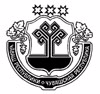 